Verantwortliche Stelle im Sinne der Datenschutz-Grundverordnung (DS-GVO):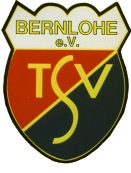 TSV Bernlohe 1949 e.V., Dahlienstraße 26, 91154 Roth-Bernlohe, Web: www.tsv-bernlohe.de1. Vorsitzender:  Peter Doktorowski, Narzissenweg 3, 91154 Roth-BernloheTel. 09172-2236  -  E-Mail:  P.Doktorowski@web.deEinverständniserklärung  zur Veröffentlichung von Fotos, Filmaufnahmen und Mitgliederdaten im Internet, in der Vereinszeitschrift und in öffentlichen Medien für die BeitrittserklärungIch willige ein, dass im Rahmen von Sportveranstaltungen und Präsentationen von Sportlern, Spielen und Mannschaften angefertigte Foto- und Filmaufnahmen mit den dazugehörenden Texten und Ergebnissen von meiner Person bei sportlichen und gesellschaftlichen Veranstaltungen für Veröffentlichungen und Berichte in folgenden Medien unentgeltlich veröffentlich werden dürfen:Internetseite des    TSV Bernlohe 1949 e.V.:        „www.tsv-bernlohe.de“ Vereinszeitung des TSV Bernlohe 1949 e.V.:        „Sportecho“Regionale Pressemedien wie „Roth-Hilpoltsteiner Volkszeitung“  und „Nürnberger Nachrichten“Fachzeitschriften von übergeordneten Sportverbänden (wie BLSV, BFV, RKB Kunstradsport)Eine Verwendung der Aufnahmen für andere als die beschriebenen Zwecke oder ein Inverkehrbringen durch Überlassung der Aufnahmen an Dritte - außer der Dachorganisationen (z.B. BLSV, BFV, RKB) - des Vereins ist unzulässig. Als Vereinsmitglied treffe ich diese Einwilligung zur Veröffentlichung meiner Daten in den vorgenannten Medien freiwillig und kann mein Einverständnis gegenüber dem Vereinsvorstand jederzeit widerrufen. Durch eine nicht erteilte Einwilligung entstehen mir als Mitglied keine Nachteile.Ich bin darauf hingewiesen worden, dass die Fotos und Videos mit meiner Person bei der Veröffentlichung im Internet oder in sozialen Netzwerken weltweit abrufbar sind. Eine Weiterverwendung oder Veränderung durch Dritte kann hierbei nicht ausgeschlossen werden. Soweit die Einwilligung nicht widerrufen wird, gilt sie zeitlich unbeschränkt. Die Einwilligung kann jederzeit mit Wirkung für die Zukunft widerrufen werden. Der Widerruf der Einwilligung muss in Textform (Brief oder per Mail) gegenüber dem Vorstand des Vereins erfolgen und ist zu richten an:  TSV Bernlohe 1949 e.V. – z.Hd. 1. Vorsitzenden Peter Doktorowski, Narzissenweg 3, 91154 Roth-Bernlohe oder  E-Mail:  P.doktorowski@web.de. Eine vollständige Löschung der veröffentlichen Fotos und Videoaufzeichnungen im Internet kann durch den TSV Bernlohe nicht sichergestellt werden, da z.B. andere Internetseiten die Fotos und Videos kopiert oder verändert haben könnten. Der TSV Bernlohe kann nicht haftbar gemacht werden für Art und Form der Nutzung durch Dritte wie z.B. für das Herunterladen von Fotos und Videos und deren anschließender Nutzung und Veränderung. Ich wurde ferner darauf hingewiesen, dass trotz meines Widerrufs Fotos und Videos von meiner Person im Rahmen der Teilnahme an öffentlichen Veranstaltungen des Vereins gefertigt und im Rahmen der Öffentlichkeitsarbeit ohne Nennung meines Namens veröffentlicht werden dürfen. Erklärung: Ich habe die vorstehende Einwilligungserklärung und die Informationspflichten der Datenschutz-Grundverordnung (DS-GVO) zur Veröffentlichung der Fotos, Personenbilder, Video und Daten (Name und Vorname) zur Kenntnis genommen und bin mit der Veröffentlichung in den o.g. Medien (Webseite www.tsv-bernlohe.de, Vereinszeitung Sportecho, Regionalzeitungen RHV, NN und Fachzeitschriften) einverstanden.Die Datenschutzerklärung auf Seite 1 und die Einverständniserklärung zur Veröffentlichung von Fotos auf Seite 2 sind geltender Bestandteil der von Ihnen unterschriebenen Beitrittserklärung. Wenn Sie diese Einwilligung ablehnen wollen und nicht damit einverstanden sind, bitten wir um schriftliche Benachrichtigung an den 1. Vorsitzenden Peter Doktorowski, Narzissenweg 3, 91154 Roth-Bernlohe oder per E-Mail an P.doktorowski@web.de  2